https://www.facebook.com/groups/linkzero/?fref=tsAlexandre SenaSÃO PAULO (Metrô Consolação) - JORNALISTA /EDUCOMINCADOR - Viração contrata, para atuar em redes sociais. Seleção até 15 de maio. Mais informações: http://dlvr.it/3LCfnv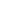 SP: vaga para jornalista em redes sociaisalexandresena.jor.brRepassando... Viração abre vaga para Jornalista Educomunicador(a) para Redes Sociais Perfil: Jornalista educomunicador formado(a) em Comunicação Social/ Jornalismo Conhecimento intermediário de inglês e espanhol; Domínio de pacote Microsoft Office (Word, Excel, Power Point, Internet) e/ou softwares…Parte superior do formulárioCompartilhar · Terça às 14:186 pessoas curtiram isso.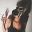 Anna Flávia Luca de OliveiraTerça às 14:20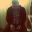 Silas Colombo Marcela Del'la VillaTerça às 14:23 · 1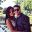 Rebeca Salgado Regis ThiagoTerça às 14:27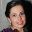 Mayara Vassoler Guerrero Diego RosembergTerça às 14:36 via celular · 1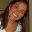 Paloma Ayala R$ 2.000 PJ e com transporte incluso. AffTerça às 15:22 · 1Rebeca Salgado jura Paloma? pelo amor, pra ser PJ o salário tem q compensar MTOOTerça às 15:22 · 2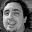 Gabriel Souza Elias Regime de contratação: Pessoa Jurídica mediante nota fiscal
Valor do Salário (incluso vale transporte): R$ 2.000,00

Parabéns a você, que também escolheu o jornalismo.Terça às 16:53 · 19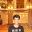 Rômulo Martins proposta interessante, mas salário não compensa. a não ser que seja para quem está começando a carreiraTerça às 18:25 · 3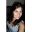 Cassia Chicolet Que oportunidade maravilhosa rsrsrsrrsrsrs tem que rir pra não chorar.Terça às 20:59 · 2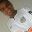 Diego Rosemberg Brigadu MayaraTerça às 23:37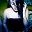 Marcela Machado Fernanda CarréaQuarta às 17:48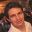 Ernane Renieri será que precisa saber fazer concreto e assentar Tijolo Também? porque acho que só faltou isto...e servente de Pedreiro Ganha mais que 2000,00 Hoje em dia se for tá valendo...Quarta às 19:39 · 4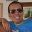 João Paulo Bomfim 2000 com nota, já com transporte incluso... Estou com Ernane, pedreiro, pintor, carpinteiro, ganham bem mais...Quarta às 21:56 · 4Rebeca Salgado Eu achei um absurdo... Os descontos vem tds do seu bolso!Quarta às 21:59 via celular · 2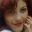 Ana Lucia Bertolani gente, pelo amor, né? Se valorizem. se ninguém mandar currículo para esses lugares as pessoas vão se mancar e 1) tirar esse lance de pj da parada ou 2) aumentar o salário. É pura lei da oferta e da procura. sacanagens só existem quando há sacaneados. há jornalistas que se vendem por tão pouco (porque essa de "eu preciso de dinheiro" não cola. isso é voluntariado).há 16 horas · 3Mayara Vassoler Guerrero 2.000 é voluntariado? Pode ser baixo para milhões de exigências, mas dai a falar que é voluntariado... E outra, eu por exemplo não apoio o regime PJ, mas é a tendência. Esperar um CLT cair do céu e usar do raciocínio ( não aceitem e boicotem) para quem DE FATO precisa pagar CONTAS e só quem ta na situação sabe de si, acho um pouco de irresponsabilidade. Pode ser que para algumas pessoas dê para de fato se dar ao luxo de pensar assim e não aceitar, mas dai generalizar o que o povo deve fazer ai....Acho que não vai ser 30 jornalistas que vão boicotar que vai resolver alguma coisa. A vida e o mercado de trabalho é uma roda gigante. Cada um sabe de si e suas necessidades! Cabe a nós não julgarmos o profissional que vai ou não aceitar.há 16 horas · Editado · 2Ana Lucia Bertolani não. 2.000 é praticamente salário de estagiário. Mas se esse valor for pj com e já incluindo benefícios, aí vira voluntariado para os otimistas e trabalho escravo para os realistas,Mayara Vassoler Guerrero há 16 horas · 1Mayara Vassoler Guerrero KKKKKKKKKKKKKKKKKKKKKKK 2.000 salario de estagiario? kkkkkkkkkk Não força... salario de estagio não passa de 1.200 a não ser empresa MUITO grande e mesmo assim uma prova.. trabalhei na Record como estagiária com todas as leis e ganhei 600. Por favor. Faça uma pesquisa de salario de estagio e veja que POUQUISSIMOS ganha 1.000 e pouco... que driá 2.000há 16 horas · Editado · 1Ana Lucia Bertolani E calculando a carga tributária do governo + ISS + transporte ida e volta + alimentação quanto você acha que sobra?, Mayara Vassoler Guerrero? salário de motoboy (talvez um pouco menos). hahaha. isso sim é piada. as pessoas fazem jornalismo pra fugir da matemática.há 16 horas · 2Mayara Vassoler Guerrero Estou falando de estágio e estagio não tem esse tipo de desconto. agora CLT e PJ tem sim. Aguardo alguma vaga sua que me mostre um salario de 2.000 pra estágio. Se tiver, vou repensar minha carreirahá 16 horas · Editado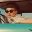 Ana Caroline Lima Bom, a Record paga 600, a Globo 900, o SBT 500, mas na época de estágio eu trabalhei em uma editora pequena e ganhava 1900 mais benefícios, PLR, viagens e o escambal. 
Pagar 2000 para um profissional (PJ ou não) é ridículo SIM. O problema é que de tantos recém formados aceitarem esse salário achando que 'é o que tem pra hoje', as empresas acabam se ligando que não precisam pagar muito para achar alguém que escreva, sirva o café e alimente o cachorro.há 16 horas · 1Mayara Vassoler Guerrero Sorte a sua, porque a maioria das vagas que eu vejo de estagio não passam de 1.200 rs e não tem METADE disso!Só acho errado você julgar uma pessoa que aceita ou não uma vaga. Pra você pode ser ruim e afins.. mas pra outras pessoas não! Aquele esquema. Gostou se candidata, não gostou não aceita.. Não dá pra julgar. Cada um vive na sua realidade e sabe de suas necessidades e competências. Uma pessoa que aceita isso não é menos inteligente que o outro.. enfim... Faça aquilo que acha que merecehá 16 horas · EditadoAna Lucia Bertolani e eu estou falando de comparativo. Minha estagiária ganhava 850 reais com VR + VT e trabalhava 6 horas por dia. Essa empresa quer um profissional em jornada regular pagando 2.000 para cobrir tudo, incluindo carga tributária. No final, usando a média do VR de 15 reais + VT 9,30 reais + carga tributária de 10% e ISS % 3 num esquema de 24 dias, os 2.000 viram 1.156,80. e você ainda tem que abrir firma. isso não é salário é escravidão. ponto final. querem mandar cv, mandem. depois não reclamem que o mercado tá ruim. tem motoboy ganhando 1.500 reais por mês e pedreiro faturando 150 reais por dia.há 16 horas · 2Mayara Vassoler Guerrero Abrir firma é só pesquisar que você abre e paga pouco. Rs Ai cansei da discussão. Aceita quem quer e não aceita quem não quiser! Boa sorte aos candidatos!há 16 horasAna Lucia Bertolani a taxação tributária não muda, Mayara Vassoler Guerrero, caso contrário não seria PJ. se a empresa precisa de NF, é porque tá lucrando terceirizando um serviço que já é terceirizado. logo, vacilo. a empresa ganha um budget extra para redes sociais, gasta 1.000 com mão de obra e o funcionário fica com toda a carga tributária e prejuízo de vt e vr. Mas boa sorte pra quem se sujeita. Precisa mesmo.há 16 horasAna Caroline Lima Calma, Mayara Vassoler Guerrero , quanto stress... Por acaso eu ou outra pessoa que respondeu ao tópico achando que o salário é pouco escreveu que quem aceita esse valor é burro? Porque eu não li nada disso aqui. Atente para o que eu escrevi: PAGAR 2000 para um profissional é ridículo. não estou dizendo isso de quem aceita.

Vc riu de quem disse que esse é salário de estagiário, mas é. sorte do estagiário? pode ser. Assim como é sorte da empresa que contrata um profissional por um valor que pagaria para alguém que ainda estuda.

Eu acho um salário injusto. Se vc acha bastante, sorte sua, como vc disse. E boa sorte aos candidatos.há 16 horas · Editado · 2Mayara Vassoler Guerrero Não acho justo, mas a gente precisa acordar e ver que 30 pessoas não vai mudar cenário nenhum. Ninguem faz faculdade querendo ganhar POUCO! Desculpa, mas salário de estagiário que ganha mais de mil é sorte sim, assim como INFELIZMENTE (porque eu não defendo baixo salário, porém não julgo quem aceita) tem muita vaga que é PJ , aliás a maioria é. Eu como você, como qualquer um aqui não investiu mais de 30 mil numa faculdade (a não ser que você estude em uma pública) pra ganhar pouco, mas 30 50 pessoas não vai mudar. Precisamos ser realistas de que o mercado de trabalho gira, um não aceita o outro aceita, por n motivos.. Que não deve ser julgado inclusive. Boa sorte a todos! Outra coisa. O Alexandre e tantos outros moderadores como eu, postamos vagas para ajudar as pessoas,não há ganhos para isso. Ninguem é obrigado a concordar com tudo que se vê por ai, de forma alguma, mas muitas vezes (e calma não estou dando nome aos bois) as pessoas vem meter o pau na empresa que oferece a vaga e na pessoa que vem postar no grupo. Enfim, Boa sorte a todos!há 16 horas · EditadoAna Lucia Bertolani aí é que está. 2.000 não é pouco para um recém formado. tá dentro da média. mas por esse valor, uma empresa idônea, Mayara Vassoler Guerrero contrata ou como clt ou como freela e paga pelo menos o transporte. ou pagaria 2.000 free para a pessoa fazer home office. se ela requer NF, na prática está terceirizando um serviço para uma empresa (a pessoa jurídica), lucrando com isso e gastando só 1.000 reais com mão de obra profissional. não precisa ser muito genial pra entender isso. é pura lógica, um pouco de matemática e um pouco de conhecimento de mercado. ganhar mal é uma coisa. ser explorado é outra bem diferente. e a segunda opção desestabiliza tanto a valorização do profissional perante o mercado quanto a concorrência que paga valores e benefícios dentro da média.há 15 horas · 1Rebeca Salgado Olha gente, todos os estágios que fiz na area nao ulttapassaram R$800... Em um deles eu era registrada, tinha todos os impostos e VT descontados, o que me deixava com menos de R$500 por mês. Em outro, o que ganhei mais, era R$800, no entanto, tinha que pagar VT e VR do meu bolso, logo dava no mesmo. Como profissional, foram poucas as vezes em que vi empresas que cumpriam com as determinaçoes do sindicato, tanto em carga horaria quanto em salario. Hoje, graças a Deus trabalho em uma, mas realmente nao acho justo receber menoa de R$3 mil na profissao... Poxa, a gente rala pra caramba, faz hrs e hrs extras, leva pauta pra casa, acho totalmente injusto qdo vejo essas vagas de PJ com baixo salario e tudo incluso, pq claro, no final das contas vc vai pagar pra trabalhar. Por outro lado, tem mta gente da area desempregada que aceita as condiçoes pra se recolocar no mercado.. Entao nao da pra julgar mto... Vai da necessidade de cada um no momento. Mas que as empresas poderiam e deveriam pagar melhor, disso eu nao tenho a menorrr duvida!

Ps: desculpem algum erro ou falta de acentos... Do mobile é f***! Rsrsrshá 15 horas via celular · 1Ana Lucia Bertolani então Rebeca Salgado, eu também sei disso. mas o principal abuso aqui é querer que alguém trabalhe como PJ por esse valor. assim fica fácil abrir uma empresa. quanto a estágio eu não falo nada. porque quando você tá na facul trabalha até de graça se for pra ganhar experiência num lugar bacana. mas quando se é profissional formado com experiência e MTB a conversa é diferente.há 15 horas · 4Rebeca Salgado Sim, concordo plenamemte com vc!há 15 horas via celular · 1Rebeca Salgado Plenamenteeee***há 15 horas via celular · 1Ana Caroline Lima duas!há 15 horas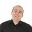 Alexandre Sena Sobre essa polêmica, postei algo lá na comunidade Choralismo:http://www.facebook.com/groups/456562867723218/permalink/531814856864685/há 3 horas · 1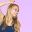 Dani Silveira se vocês soubessem meu salário...há 3 horasParte inferior do formulário